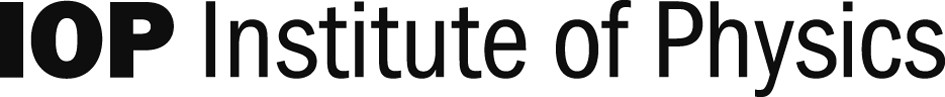 Research Student Conference FundApplication formThe Institute of Physics provides support to students to contribute toward attendance at conferences through the Research Student Conference Fund (RSCF).  Students may apply to receive up to £300 from the RSCF during the course of their PhD.  Applications may be submitted at any time but are considered on a quarterly basis.  Applications should reach the Institute by: 1 March, 1 June, 1 September or 1 December.  A decision will be made within eight weeks of the closing date.  The deadline chosen must be at least three months before your event.  We strongly recommend that you submit your application early.Please contact supportandgrants@iop.org if you have any queries.Personal details*If unsure which group(s) you are a member of, please log in to MyIOP or contact membership@iop.org2.  	Event detailsPlease also include a copy of the event programme (if available)			3. 	Financial details 4. 	Previous support received from the Institute of PhysicsHave you received a previous grant from the IOP?				Yes  		No 5.	Supporting materialPlease attach a letter of support from your supervisor.  This letter should be on letterhead paper and include comments on the status, importance and relevance of the conference, symposium, etc, as well as the merits of the candidate.  This should be no more than one side of A4.  Note that applications will not be considered without a letter of support.6.	Additional informationPlease add any further information that might be relevant to your application including any exceptional circumstances that you would like to be considered.  7.	I confirm that the above details are correctI confirm that the above details are correct.  I also acknowledge that returning the form by email shall be regarded as confirmation that all the above details are correct, even where I have not signed the form.Signature							Date 				(If submitting by email please type your name or add a scanned signature)Please return the form to:Email:	supportandgrants@iop.orgPost:	Support and Grants, Institute of Physics, 76 Portland Place, London, W1B 1NTGuidance NotesPlease read before completing your applicationThe Institute of Physics (IOP) handles the application process but it is the relevant IOP group that makes the decision on whether to award the bursary and its value.  Submitting an applicationApplications are considered on a quarterly basis. Applications should reach the Institute by1 March, 1 June, 1 September or 1 December.A decision will be made within eight weeks of the closing date so the deadline chosen should be at least three months before your event, for example, for a conference taking place in October your application should be submitted by the 1 June deadline.  We strongly recommend that you submit your application as early as possible, it is not necessary to wait until you know the outcome of any abstracts submitted before submitting an application – you can update this information after we have received your application form.  Late applications, i.e. where the conference is less than 3 months away, may be considered at our discretion.  If the event is due to take place within three months please be aware that you may not know the outcome of your application until you return – the bursary cannot be guaranteed.Am I eligible?Bursaries will be available only to research students who have joined the IOP as ‘Member’. This scheme does not aim to support post-doctoral researchers or taught masters students. IOPimembers are not eligible for this fund.Applicants should also be a member of an appropriate Institute group.  For example, if an applicant was a member of the Women in Physics Group only then they could only seek support to attend a conference related to women in physics and not to low temperature physics.  To be eligible for that meeting, the applicant would also need to be a member of the Low Temperature Group.Information about our groups can be found at http://www.iop.org/activity/groups/index.html.  If you feel that there is no appropriate group for you to join please contact supportandgrants@iop.orgThe RSCF aims primarily to fund conference attendance.  Workshops, summer placements and courses will be considered but priority may be given to support conferences.  Students need not be presenting a paper or be making an oral or poster presentation, but priority may be given to students who intend to do so.  What is the bursary worth?Students may apply for up to £300 during the course of their PhD.  Students may apply for a lesser amount more than once; for example they may request the full amount or decide to request a smaller amount and then apply for funding again for another conference at a later stage. Groups have limited funds to award bursaries and so students may not receive the full amount they have requested.  If the full amount is not awarded students may apply again to receive further support for a different conference until they reach £300 overall.PaymentAll recipients of grants are requested to produce a report on their return from the conference which may be published on the IOP website and in group newsletters.  This report should include the following:any highlights of the conference e.g. particular guest speakers, discussion sessions of interestany benefits you think you have obtained from attending any other information which you think may make relevant and interesting reading to non-attendeeswhether you thought the conference was a successIf successful, the bursary will be paid after you have attended the event and once the meeting report has been received.Contact usIf you have any queries about the fund, if you are unsure as to your eligibility or how to complete the application form please contact the Science & Innovation Coordinator at supportandgrants@iop.org or by calling +44 (0)20 7470 4800.Name (including title)Academic qualificationsHome address						Postcode:Email addressName and address of institution where you are currently working					Postcode:Please add a short statement that describes your research Number of years into PhD researchIOP membership numberIOP membership categoryName the IOP group that you are a member of that you wish to review this application.*Name a second IOP group that you are a part of that you wish to review this application.*Name of eventPlace of eventDate of event (start and end date)Have you submitted an abstract?		Yes 		No Are you giving a talk?		Yes 		No 	Don’t know Are you presenting a poster?		Yes  		No 	Don’t know URL where information about the event is availableEstimated expenditureRegistration feeTravel CostsAccommodation SubsistenceTotal£££££Additional sources of funding being soughtPlease state from whom and how muchPlease state from whom and how muchAmount requested from IOP££If yes please give amount and details:Name of supervisorSupervisor’s job titleLetter of support attached?Yes              No 